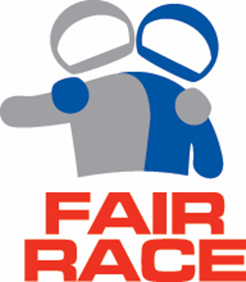 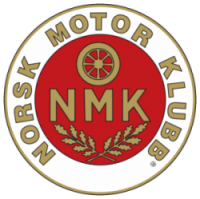             Startbekreftelse                                                Crosscart- bilcross og rallycross                     12.- 13.sept 2020NMK HÅLOGALANDNmk Hålogaland ønsker velkommen til crosscart-bilcross og rallycross på Evenes Motorstadion 12.- 13.september 2020. VEL MØTT.HVER OG EN AV OSS MÅ OVERHOLDE FHI`s SMITTEVERNS REGLEMENT.Klubben følger de retningslinjer vi er forelagt fra NBF -FHI og smittevernlegen i kommunen ,og ber deg også om å overholde disse i lag med oss.Vi oppfordrer til Fair Race og ønsker alle deltagere med følge, publikum og funksjonærer velkommen til en fartsfylte dager på  EVENES MOTORSTADIO15.august  09.sept kl.24.00 FREDAG 11.sept kl.15.0011.sept kl.17.30- 21.0011.sept kl.18.00- 21.00LØRDAG12.sept kl.08.00- 10.0012.sept kl.08.00- 10.0012.sept kl.10.3012.sept kl.10.45- 11.3012.sept kl.12.00SØNDAG13.SEPT KL.10.00Offentliggjøring av løpets tilleggsregler og påmelding åpner i www.bilsportportalen comPåmeldingstiden for ordinær avgift avsluttesDepot /camping åpnerSekreteriatet åpner .Administrativ innsjekk.Teknisk kontroll (på startplata)Sekreteriatet åpner. Administrativ innsjekkTeknisk kontroll (på startplata)Informasjon over speakeranlegg ( FØRERMØTE SE PKT.5.2 I TILLEGGSREGLER)Trening for ck- bc junior og RSCNStart 1.OMG(1.- 2.omg med liten pause mellom omgangene. 45.min pause før 3.omg starter)Start 4.omg. liten pause før 5.omg starter.Etter 5.omg, 45 min pause og så starter finaler.Ved målgang etter siste finale, åpnes det for anbud i klubbhuset.Offentliggjøring av løpets tilleggsregler og påmelding åpner i www.bilsportportalen comPåmeldingstiden for ordinær avgift avsluttesDepot /camping åpnerSekreteriatet åpner .Administrativ innsjekk.Teknisk kontroll (på startplata)Sekreteriatet åpner. Administrativ innsjekkTeknisk kontroll (på startplata)Informasjon over speakeranlegg ( FØRERMØTE SE PKT.5.2 I TILLEGGSREGLER)Trening for ck- bc junior og RSCNStart 1.OMG(1.- 2.omg med liten pause mellom omgangene. 45.min pause før 3.omg starter)Start 4.omg. liten pause før 5.omg starter.Etter 5.omg, 45 min pause og så starter finaler.Ved målgang etter siste finale, åpnes det for anbud i klubbhuset.Offentliggjøring av løpets tilleggsregler og påmelding åpner i www.bilsportportalen comPåmeldingstiden for ordinær avgift avsluttesDepot /camping åpnerSekreteriatet åpner .Administrativ innsjekk.Teknisk kontroll (på startplata)Sekreteriatet åpner. Administrativ innsjekkTeknisk kontroll (på startplata)Informasjon over speakeranlegg ( FØRERMØTE SE PKT.5.2 I TILLEGGSREGLER)Trening for ck- bc junior og RSCNStart 1.OMG(1.- 2.omg med liten pause mellom omgangene. 45.min pause før 3.omg starter)Start 4.omg. liten pause før 5.omg starter.Etter 5.omg, 45 min pause og så starter finaler.Ved målgang etter siste finale, åpnes det for anbud i klubbhuset.2.3.ARRANGØR OG ARRANGØRLISENS ARRANGØR OG ARRANGØRLISENS ARRANGØR OG ARRANGØRLISENS ArrangørNMk HÅLOGALANDNMk HÅLOGALANDNMk HÅLOGALANDArrangørlisens nr.ARBH .26524ARBH .26524ARBH .26524Arrangørens adresseReinåsveien 114 9440 EvenskjerReinåsveien 114 9440 EvenskjerReinåsveien 114 9440 EvenskjerGPS KoordinaterN 68.488 Ø 16.728N 68.488 Ø 16.728N 68.488 Ø 16.728Epostpost@nmkhalogaland.nopost@nmkhalogaland.nopost@nmkhalogaland.noTelefon/kontaktpersonI forkant av arrangement, Svein Olufsen tlf.94195483/på løpsdagen, June Brun tlf.99040744I forkant av arrangement, Svein Olufsen tlf.94195483/på løpsdagen, June Brun tlf.99040744I forkant av arrangement, Svein Olufsen tlf.94195483/på løpsdagen, June Brun tlf.990407442.5.2.5.OFFISIELLE FUNKSJONÆREROFFISIELLE FUNKSJONÆRERLøpslederLøpslederSvein OlufsenTlf.94195483Ass. LøpslederAss. LøpslederRemi HansenTlf.90757679LøpssekretærLøpssekretærJune Bruun  (assistent Elise Caroline Berg)Tlf.99040744Teknisk ansvarligTeknisk ansvarligBørge RinaldoTlf.97096610TekniskTekniskNeander Jakobsen (assistent)Teknisk Teknisk Håkon SolaasDeltagerkontakt Deltagerkontakt Arve FjellhaugTlf.98413925JurylederJurylederHans Otto JohnsenTlf.47826922JurymedlemJurymedlemInger Lise WestgaardTlf.97015861JurymedlemJurymedlemPer WestgaardTlf.91617417JurymedlemJurymedlemTommy EivikTlf.41575980ResultatserviceResultatserviceHelena KarlsenTlf.99492277SikkerhetsansvarligSikkerhetsansvarligSvein Olufsen/ Renathe RinaldoTlf.94195483Faktadommer startFaktadommer startCato MyrsethTlf.Faktadommer tyvstartFaktadommer tyvstartCato MyrsethFaktadommer alt.sporFaktadommer alt.sporKatrine HarjoTlf. Faktadommer målFaktadommer målMonika LakselvTlf.DepotansvarligDepotansvarligOdd RichardsenTlf.91155539Medisinsk ansvarligMedisinsk ansvarligVenke HeideTlf.MiljøansvarligMiljøansvarligOdd RichardsenFunksjonæransvarligSpeakerFunksjonæransvarligSpeakerJonny LakselvFrank AndersenTlf.41224997   2.6.   2.6.OFFISIELL OPPSLAGSTAVLEOFFISIELL OPPSLAGSTAVLEPå vegg til grillbu. Jury meldinger og annen informasjon til deltakere kommer mye til og bli formidlet pr.mail eller sms .Det blir også hengt opp på tavla, og da ber vi dere tenke avstand/ smittevern og ikke ta på papirer. På vegg til grillbu. Jury meldinger og annen informasjon til deltakere kommer mye til og bli formidlet pr.mail eller sms .Det blir også hengt opp på tavla, og da ber vi dere tenke avstand/ smittevern og ikke ta på papirer. På vegg til grillbu. Jury meldinger og annen informasjon til deltakere kommer mye til og bli formidlet pr.mail eller sms .Det blir også hengt opp på tavla, og da ber vi dere tenke avstand/ smittevern og ikke ta på papirer. På vegg til grillbu. Jury meldinger og annen informasjon til deltakere kommer mye til og bli formidlet pr.mail eller sms .Det blir også hengt opp på tavla, og da ber vi dere tenke avstand/ smittevern og ikke ta på papirer. 